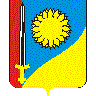                 Совет Николаевского сельского поселения          ПРОЕКТЩербиновского района четвертого созыва                                                   сорок восьмая сессияРЕШЕНИЕот ________                                                                                                     № ___село НиколаевкаО внесении изменений в решение Совета Николаевскогосельского поселения Щербиновского района от 25 февраля2021 года № 2 «Об утверждении Порядка размещения сведений о доходах, расходах, об имуществе и обязательствах имущественного характера лиц, замещающих муниципальные должности , и членов их семей на официальном сайте администрации Николаевского сельского поселения Щербиновского района в информационно-телекоммуникационной сети «Интернет» и предоставления этих сведений средствам массовой информации для опубликования»В целях приведения в соответствии с действующим законодательством, Совет Николаевского сельского поселения Щербиновского района р е ш и л:1. Внести в решение Совета Николаевского сельского поселения Щербиновского района от 25 февраля 2021 года № 2 «Об утверждении Порядка размещения сведений о доходах, расходах, об имуществе и обязательствах имущественного характера лиц, замещающих муниципальные должности , и членов их семей на официальном сайте администрации Николаевского сельского поселения Щербиновского района в информационно-телекоммуникационной сети «Интернет» и предоставления этих сведений средствам массовой информации для опубликования» следующие изменения:В приложении к решению:пункта 5 изложить в новой редакции:«5. Если иное не установлено федеральным законом, граждане, претендующие на замещение муниципальной должности, и лица, замещающие муниципальные должности, представляют сведения о своих доходах, расходах, об имуществе и обязательствах имущественного характера, а также о доходах, расходах, об имуществе и обязательствах имущественного характера своих супруг (супругов) и несовершеннолетних детей высшему должностному лицу субъекта Российской Федерации в порядке, установленном законом субъекта Российской Федерации. Лицо, замещающее муниципальную должность депутата представительного органа муниципального образования и осуществляющее свои полномочия на непостоянной основе, представляет указанные сведения о доходах, об имуществе и обязательствах имущественного характера в течение четырех месяцев со дня избрания депутатом, передачи ему вакантного депутатского мандата. Лицо, замещающее муниципальную должность депутата представительного органа муниципального образования и осуществляющее свои полномочия на непостоянной основе, в случаях, предусмотренных частью 1 статьи 3 Федерального закона от 3 декабря 2012 года N 230-ФЗ "О контроле за соответствием расходов лиц, замещающих государственные должности, и иных лиц их доходам", представляет сведения о доходах, расходах, об имуществе и обязательствах имущественного характера в соответствии с законодательством Российской Федерации. В случае, если в течение отчетного периода сделки, предусмотренные частью 1 статьи 3 Федерального закона от 3 декабря 2012 года N 230-ФЗ "О контроле за соответствием расходов лиц, замещающих государственные должности, и иных лиц их доходам", общая сумма которых превышает общий доход данного лица и его супруги (супруга) за три последних года, предшествующих отчетному периоду, не совершались, лицо, замещающее муниципальную должность депутата представительного органа муниципального образования и осуществляющее свои полномочия на непостоянной основе, сообщает об этом высшему должностному лицу субъекта Российской Федерации в порядке, установленном законом субъекта Российской Федерации. Обеспечение доступа к информации о представляемых лицами, замещающими муниципальные должности депутата представительного органа муниципального образования, сведениях о доходах, расходах, об имуществе и обязательствах имущественного характера, к информации о представлении такими лицами заведомо недостоверных или неполных сведений о доходах, расходах, об имуществе и обязательствах имущественного характера осуществляется в соответствии с федеральными законами, указами Президента Российской Федерации. Обобщенная информация об исполнении (ненадлежащем исполнении) лицами, замещающими муниципальные должности депутата представительного органа муниципального образования, обязанности представить сведения о доходах, расходах, об имуществе и обязательствах имущественного характера размещается на официальных сайтах органов местного самоуправления (при условии отсутствия в такой информации персональных данных, позволяющих идентифицировать соответствующее лицо, и данных, позволяющих индивидуализировать имущество, принадлежащее соответствующему лицу) в порядке, установленном законом субъекта Российской Федерации. К лицам, замещающим муниципальные должности депутата представительного органа муниципального образования, правила части 4.3 ст. 12.1 Федерального закона от 25.12.2008 № 273-ФЗ «О противодействии коррупции» не применяются.2. Отделу по общим и юридическим вопросам администрации Николаевского сельского поселения Щербиновского района (Голуб):1) разместить настоящее решения на официальном сайте администрации Николаевского сельского поселения Щербиновского района;2)официально опубликовать настоящее решения в периодическом печатном издании «Информационный бюллетень администрации Николаевского сельского поселения Щербиновского района».3. Контроль за выполнением настоящего решения оставляю за собой2. Решение вступает в силу на следующий день после его официального опубликования.Глава Николаевского сельского поселения Щербиновского района                                                                     Л.Н. Мацкевич